"Władysław Szpilman. Gabinet Wirtuoza" 
w DESA Unicum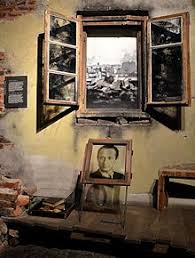 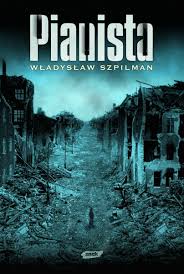 Najcenniejsze osobiste przedmioty należące do jednego z najsłynniejszych polskich pianistów, Władysława Szpilmana, można po raz pierwszy oglądać publicznie. Fortepian Steinway, na którym artysta komponował swoje najpopularniejsze utwory, pióro oraz zegarek kieszonkowy, które ocalały 
z Getta i zostały pokazane w nagrodzonym trzema Oscarami filmie "Pianista", czy wyjątkowa partytura suity "Życie maszyn" to tylko kilka z 50 niezwykłych przedmiotów należących do pianisty, które można zobaczyć na wystawie (od 11 września), a następnie wylicytować (22 września) w DESA Unicum. Po wojnie Szpilman skomponował ponad 500 popularnych piosenek m.in. "Trzej przyjaciele z boiska" czy "Tych lat nie odda nikt". Był również kompozytorem sygnału Polskiej Kroniki Filmowej, musicali, muzyki filmowej i do przedstawień teatralnych. Zmarł w 2000 r. Jesienią planowana jest premiera przedstawienia "Pianista" na Off-Brodway w Nowym Jorku. Jego reżyserką jest słynna dramaturg i autorka scenariuszy, Emily Mann. Twórczyni przeszła do historii dzięki wybitnym inscenizacjom na Broadwayu takim jak "Morderstwo w Orient Expressie" czy "Pociąg zwany pożądaniem". Była dwukrotnie nominowana do prestiżowej nagrody Tony. W tym roku zostaną również wydane wspomnienia Heleny Szpilman zatytułowane "Żona pianisty".